Руководитель Буинского районногоисполнительного комитетаРеспублики Татарстан________________ С.Ф. Даутов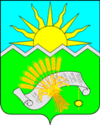 Схема теплоснабжения г. Буинск до 2028 годаГенеральный директор ООО «ГУ Лаборатория энергосбережения»______________ М.А. КаримовКазань, 2014ОглавлениеВведение	5Раздел 1. Показатели перспективного спроса на тепловую энергию (мощность) и теплоноситель в установленных границах территории поселения, городского округа	61.1. Площадь строительных фондов и приросты площади строительных фондов по расчетным элементам территориального деления.	61.2. Объемы потребления тепловой энергии (мощности), теплоносителя и приросты потребления тепловой энергии (мощности), теплоносителя	81.3. Потребление тепловой энергии, теплоносителя объектами, расположенными в производственных зонах, с учетом возможных изменений производственных зон и их перепрофилирования и приросты потребления теплоносителя производственными объектами на каждом этапе	19Раздел 2. Перспективные балансы располагаемой тепловой мощности источников тепловой энергии и тепловой нагрузки потребителей	202.1 Радиус эффективного теплоснабжения	202.2 Описание существующих и перспективных зон действия систем теплоснабжения и источников тепловой энергии	232.3 Описание существующих и перспективных зон действия индивидуальных источников тепловой энергии	232.4 Перспективные балансы тепловой мощности и тепловой нагрузки в перспективных зонах действия источников тепловой энергии, в том числе работающих на единую тепловую сеть	24Раздел 3. Перспективные балансы теплоносителя	333.1 Перспективные балансы производительности водоподготовительных установок и максимального потребления теплоносителя теплопотребляющими установками потребителей.	333.2. Перспективные балансы производительности водоподготовительных установок источников тепловой энергии для компенсации потерь теплоносителя в аварийных режимах работы систем теплоснабжения.	33Раздел 4. Предложения по строительству, реконструкции и техническому перевооружению источников тепловой энергии	344.1. Предложения по строительству источников тепловой энергии, обеспечивающих перспективную тепловую нагрузку на осваиваемых территориях поселения, городского округа, для которых отсутствует возможность или целесообразность передачи тепловой энергии от существующих или реконструируемых источников тепловой энергии	344.2. Предложения по реконструкции источников тепловой энергии, обеспечивающих перспективную тепловую нагрузку в существующих и расширяемых зонах действия источников тепловой энергии	344.3. Предложения по техническому перевооружению источников тепловой энергии с целью повышения эффективности работы систем теплоснабжения	344.4. Графики совместной работы источников тепловой энергии, функционирующих в режиме комбинированной выработки электрической и тепловой энергии и котельных, меры по выводу из эксплуатации, консервации и демонтажу избыточных источников тепловой энергии, а также источников тепловой энергии, выработавших нормативный срок службы	364.5. Меры по переоборудованию котельных в источники комбинированной выработки электрической и тепловой энергии для каждого этапа	374.6. Меры по переводу котельных, размещенных в существующих и расширяемых зонах действия источников комбинированной выработки тепловой и электрической энергии, в пиковый режим работы	374.7. Решения о загрузке источников тепловой энергии, распределении (перераспределении) тепловой нагрузки потребителей тепловой энергии в каждой зоне действия системы теплоснабжения между источниками тепловой энергии, поставляющими тепловую энергию в данной системе теплоснабжения, на каждом этапе	374.8. Оптимальный температурный график отпуска тепловой энергии для каждого источника тепловой энергии или группы источников в системе теплоснабжения, работающей на общую тепловую сеть	374.9. Предложения по перспективной установленной тепловой мощности каждого источника тепловой энергии с учетом аварийного и перспективного резерва тепловой мощности с предложениями по утверждению срока ввода в эксплуатацию новых мощностей	37Раздел 5. Предложения по строительству и реконструкции тепловых сетей"	385.1. Предложения по строительству и реконструкции тепловых сетей, обеспечивающих перераспределение тепловой нагрузки из зон с дефицитом располагаемой тепловой мощности источников тепловой энергии в зоны с резервом располагаемой тепловой мощности	385.2. Предложения по строительству и реконструкции тепловых сетей для обеспечения перспективных приростов тепловой нагрузки в осваиваемых районах поселения, городского округа под жилищную, комплексную или производственную застройку	385.3. Предложения по строительству и реконструкции тепловых сетей в целях обеспечения условий, при наличии которых существует возможность поставок тепловой энергии потребителям от различных источников тепловой энергии при сохранении надежности теплоснабжения	385.4. Предложения по строительству и реконструкции тепловых сетей для повышения эффективности функционирования системы теплоснабжения, в том числе за счет ликвидации котельных	395.5. Предложения по строительству и реконструкции тепловых сетей для обеспечения нормативной надежности и безопасности теплоснабжения, определяемых в соответствии с методическими указаниями по расчету уровня надежности и качества поставляемых товаров, оказываемых услуг для организаций, осуществляющих деятельность по производству и (или) передаче тепловой энергии	44Раздел 6. Перспективные топливные балансы	456.1. Перспективные топливные балансы для каждого источника тепловой энергии, расположенного в границах поселения, городского округа по видам основного, резервного и аварийного топлива на каждом этапе	45Раздел 7. Инвестиции в строительство, реконструкцию и техническое перевооружение	487.1. Предложения по величине необходимых инвестиций в строительство, реконструкцию и техническое перевооружение источников тепловой энергии на каждом этапе	487.2. Предложения по величине необходимых инвестиций в строительство, реконструкцию и техническое перевооружение тепловых сетей, насосных станций и тепловых пунктов на каждом этапе	487.3. Предложения по величине инвестиций в строительство, реконструкцию и техническое перевооружение в связи с изменениями температурного графика и гидравлического режима работы системы теплоснабжения.	48Раздел 8. Решение об определении единой теплоснабжающей организации	50Раздел 9. Решения о распределении тепловой нагрузки между источниками тепловой энергии	51Раздел 10. Решения по бесхозяйным тепловым сетям	52ВведениеПроектирование систем теплоснабжения населенных пунктов представляет собой комплексную проблему, от правильного решения которой во многом зависят масштабы необходимых капитальных вложений в эти системы. Прогноз спроса на тепловую энергию основан на прогнозировании развития населенного пункта, в первую очередь его градостроительной деятельности, определённой генеральным планом.Рассмотрение проблемы начинается на стадии разработки генеральных планов в самом общем виде совместно с другими вопросами городской инфраструктуры, и такие решения носят предварительный характер. Даётся обоснование необходимости сооружения новых или расширение существующих источников тепла для покрытия имеющегося дефицита мощности и возрастающих тепловых нагрузок на расчётный срок. При этом рассмотрение вопросов выбора основного оборудования для котельных, а также трасс тепловых сетей от них производится только после технико-экономического обоснования принимаемых решений. В качестве основного предпроектного документа по развитию теплового хозяйства населенного пункта принята практика составления перспективных схем теплоснабжения населенных пунктов.Схемы разрабатываются на основе анализа фактических тепловых нагрузок потребителей с учётом перспективного развития на 15 лет, структуры топливного баланса региона, оценки состояния существующих источников тепла и тепловых сетей и возможности их дальнейшего использования, рассмотрения вопросов надёжности, экономичности.Обоснование решений (рекомендаций) при разработке схемы теплоснабжения осуществляется на основе технико-экономического сопоставления вариантов развития системы теплоснабжения в целом и отдельных ее частей (локальных зон теплоснабжения) путем оценки их сравнительной эффективности по критерию минимума суммарных дисконтированных затрат.С повышением степени централизации, как правило, повышается экономичность выработки тепла, снижаются начальные затраты и расходы по эксплуатации источников теплоснабжения, но одновременно увеличиваются начальные затраты на сооружение тепловых сетей и эксплуатационные расходы на транспорт тепла.Централизация теплоснабжения всегда экономически выгодна при плотной застройке в пределах данного района. При централизации теплоснабжения только от котельных не осуществляется комбинированная выработка электрической энергии на базе теплового потребления (т.е. не реализуется принцип теплофикации), поэтому суммарный расход топлива на удовлетворение теплового потребления больше, чем при теплофикации.Основой для разработки и реализации схемы теплоснабжения является Федеральный закон от 27 июля 2010 г. № 190-ФЗ "О теплоснабжении" (Статья 23.Организация развития систем теплоснабжения поселений, городских округов), регулирующий всю систему взаимоотношений в теплоснабжении и направленный на обеспечение устойчивого и надёжного снабжения тепловой энергией потребителей.При проведении разработки использовались «Требования к схемам теплоснабжения» и «Требования к порядку разработки и утверждения схем теплоснабжения», предложенные к утверждению Правительству Российской Федерации в соответствии с частью 1 статьи 4 Федерального закона «О теплоснабжении», РД-10-ВЭП «Методические основы разработки схем теплоснабжения поселений и промышленных узлов РФ», введённый с 22.05.2006 года взамен аннулированного Эталона «Схем теплоснабжения городов и промузлов», 1992 г., а так же результаты проведенных ранее на объекте энергетических обследований, режимно-наладочных работ, регламентных испытаний, разработки энергетических характеристик, данные отраслевой статистической отчетности.Раздел 1. Показатели перспективного спроса на тепловую энергию (мощность) и теплоноситель в установленных границах территории поселения, городского округа1.1. Площадь строительных фондов и приросты площади строительных фондов по расчетным элементам территориального деления.Информация представлена в таб. 1.Площадь строительных фондов и приросты площади строительных фондов1.2. Объемы потребления тепловой энергии (мощности), теплоносителя и приросты потребления тепловой энергии (мощности), теплоносителяДанные предоставлены в таб. 2 и таб. 3.Таб. 2Результаты анализа прогноза прироста тепловых нагрузокТаб. 3Объем потребления теплоносителя1.3. Потребление тепловой энергии, теплоносителя объектами, расположенными в производственных зонах, с учетом возможных изменений производственных зон и их перепрофилирования и приросты потребления теплоносителя производственными объектами на каждом этапеВ ходе проведенного анализа установлено, что на ближайшую перспективу строительство новых предприятий в муниципальном образовании не планируется. Перспективное развитие промышленности муниципального образования состоитв развитии, модернизации и реконструкции существующих предприятий, осуществляющих деятельность на территории муниципального образования.Раздел 2. Перспективные балансы располагаемой тепловой мощности источников тепловой энергии и тепловой нагрузки потребителей2.1 Радиус эффективного теплоснабженияРадиус эффективного теплоснабжения - максимальное расстояние от теплопотребляющей установки до ближайшего источника тепловой энергии в системе теплоснабжения, при превышении которого подключение теплопотребляющей установки к данной системе теплоснабжения нецелесообразно по причине увеличения совокупных расходов в системе теплоснабжения.Радиус эффективного теплоснабжения определяется с учетом пропускной способности водяных тепловых сетей и годовых потерь тепловой энергии теплосетями через изоляцию и с утечкой теплоносителя.В таб. 4 - 5 приведены исходные данные и результаты расчета по определению эффективного радиуса теплоснабжения для вновь присоединяемых потребителей.	В таб. 5 приведены данные о существующем и эффективном радиусе теплоснабжения. Таб. 5Результаты расчета по определению эффективного радиуса теплоснабжения для вновь присоединяемых потребителейПроведенный анализ позволяет сделать вывод, что для всех источников тепловой энергии эффективный радиус теплоснабжения не изменится по причине отсутствияв МО планов по изменению пропускной способности сетей, реконструкции теплоисточников, влекущей изменение установленной мощности.2.2 Описание существующих и перспективных зон действия систем теплоснабжения и источников тепловой энергииСуществующие зоны действия систем теплоснабжения и источников тепловой энергии представлены на рисунках в 4 Части  Обосновывающих материалов к схеме теплоснабжения.	2.3 Описание существующих и перспективных зон действия индивидуальных источников тепловой энергииОтопление индивидуальной, усадебной и старой коммунальной застройки осуществляется от индивидуальных источников тепла, как правило, с помощью бытовых котлов работающих на природном газе.Согласно генерального плана в перспективе использования индивидуальных источников тепловой энергии планируется: -отопление существующей усадебной, секционной, общественно-коммунальной, административной застройки отапливаемой от собственных источников тепла оставить без изменения;-в кварталах 61,64,67 планируется постройка 5 детских садов;-в районах нового строительства (кварталы 63,63) предполагается размещение поликлиник на первых этажах жилых зданий;-до 2020 года планируется строительство учреждений культуры, досуга, искусства в кварталах 51,60,63;-до 2020 года в квартале 63, планируется строительство торговых площадей в новом торгово-развлекательном центре и строительство магазина стройматериалов, магазина продовольственных и непродовольственных товаров,  а так же торговые ряды в квартале 16;-к 2030 году планируется теплоснабжение секционной застройки 3-5эт. квартала 18;-к 2030 году планируется перефункционирование здания школы №1 в административно-деловую зону, а также строительство общеобразовательной школы на 550 учащихся в квартале 63 с отоплением данных зданий от индивидуальных автономных источников тепловой энергии;-к 2030 году планируется открытие предприятий бытового обслуживания (прачечные, химчистки), а так же гостиницы и пожарного депо.	2.4 Перспективные балансы тепловой мощности и тепловой нагрузки в перспективных зонах действия источников тепловой энергии, в том числе работающих на единую тепловую сетьПерспективные балансы тепловой мощности и тепловой нагрузки в каждой системе теплоснабжения и зоне действия источников тепловой энергии определяют:а) существующие и перспективные значения установленной тепловой мощности основного оборудования источника (источников) тепловой энергии;б) существующие и перспективные технические ограничения на использование установленной тепловой мощности и значения располагаемой мощности основного оборудования источников тепловой энергии;в) существующие и перспективные затраты тепловой мощности на собственные и хозяйственные нужды источников тепловой энергии;г) значения существующей и перспективной тепловой мощности источников тепловой энергии нетто;д) значения существующих и перспективных потерь тепловой энергии при ее передаче по тепловым сетям, включая потери тепловой энергии в тепловых сетях теплопередачей через теплоизоляционные конструкции теплопроводов и потери теплоносителя, с указанием затрат теплоносителя на компенсацию этих потерь;е) затраты существующей и перспективной тепловой мощности на хозяйственные нужды тепловых сетей;ж) значения существующей и перспективной резервной тепловой мощности источников теплоснабжения, в том числе источников тепловой энергии, принадлежащих потребителям, и источников тепловой энергии теплоснабжающих организаций, с выделением аварийного резерва и резерва по договорам на поддержание резервной тепловой мощности;з) значения существующей и перспективной тепловой нагрузки потребителей, устанавливаемые по договорам теплоснабжения, договорам на поддержание резервной тепловой мощности, долгосрочным договорам теплоснабжения, в соответствии с которыми цена определяется по соглашению сторон, и по долгосрочным договорам, в отношении которых установлен долгосрочный тариф.	Перспективные балансы тепловой мощности и тепловой нагрузки в перспективных зонах действия источников тепловой энергии на каждом этапе представлены в таб. 6.Таб. 6Перспективные балансы тепловой мощности и тепловой нагрузкиАнализ результатов проведенных гидравлических расчетов,величин перспективных тепловых нагрузок в зонах действия энергоисточниковпозволил сделать вывод, что для обеспечения прогнозируемых тепловых нагрузок по источникам теплоснабжения к 2030 году, выполнение мероприятий не требуется, т.к. располагаемый резерв тепловой мощности достаточендля покрытия перспективных тепловых нагрузок.Раздел 3. Перспективные балансы теплоносителя3.1 Перспективные балансы производительности водоподготовительных установок и максимального потребления теплоносителя теплопотребляющими установками потребителей.Анализ балансов производительности водоподготовительных установок показал, что в настоящее время для 6 котельных используется водоподготовительное оборудование.На котельных имеются водоподготовительные установки, выполненные по схеме двухступенчатогоNa – катионирования. Данные о перспективных балансах производительности водоподготовительных установок приведены в таб. 7.Таб. 7Перспективные балансы производительности водоподготовительных установок	3.2. Перспективные балансы производительности водоподготовительных установок источников тепловой энергии для компенсации потерь теплоносителя в аварийных режимах работы систем теплоснабжения.Согласно СНиП41-02-2003 для открытых и закрытых систем теплоснабжения должна предусматриваться дополнительно аварийная подпитка химически не обработанной и недеаэрированной водой, расход которой принимается в количестве 2 % объема воды в трубопроводах тепловых сетей и присоединенных к ним системах отопления, вентиляции и в системах горячего водоснабжения.Перспективные балансы потерь теплоносителя в аварийных режимах работы системы теплоснабжения представлены в таб. 8.Таб. 8Перспективные балансы потерь теплоносителя в аварийных режимахАнализ перспективных балансов потерь теплоносителя в аварийных режимах работы позволил сделать вывод, что потери теплоносителя не изменятся потому, что в МО не запланированы мероприятия, связанные с изменением объема тепловых сетей и параметров теплоносителя.Раздел 4. Предложения по строительству, реконструкции и техническому перевооружению источников тепловой энергии4.1. Предложения по строительству источников тепловой энергии, обеспечивающих перспективную тепловую нагрузку на осваиваемых территориях поселения, городского округа, для которых отсутствует возможность или целесообразность передачи тепловой энергии от существующих или реконструируемых источников тепловой энергии	Принятие решения о необходимости строительства новых теплоисточников основывается на анализе радиусов теплоснабжения существующих теплоисточников, планов развития муниципального образования в части введения новых потребителей тепловой энергии.Прирост перспективных нагрузок планируются в зоне действия эффективного радиуса теплоснабжения существующих теплоисточников, следовательно, для покрытия перспективной нагрузки строительство нового источника не целесообразно.4.2. Предложения по реконструкции источников тепловой энергии, обеспечивающих перспективную тепловую нагрузку в существующих и расширяемых зонах действия источников тепловой энергииРезервы располагаемой мощности существующих котельных достаточны для покрытия в существующих и расширяемых зонах действия источников тепловой энергии.   4.3. Предложения по техническому перевооружению источников тепловой энергии с целью повышения эффективности работы систем теплоснабженияПроведенный анализ показал, что оборудование источников тепловой энергии морально и физически устареет к концу расчетного срока, следовательно, в целях повышения эффективности работы системы теплоснабжения муниципального образования необходимо провести техническое перевооружение источников тепловой энергии с заменой морально и физически устаревшего оборудования.Предложения по техническому перевооружению источников тепловой энергии представлены в таб. 9.Таб. 9Предложения по перевооружению источников тепловой энергии4.4. Графики совместной работы источников тепловой энергии, функционирующих в режиме комбинированной выработки электрической и тепловой энергии и котельных, меры по выводу из эксплуатации, консервации и демонтажу избыточных источников тепловой энергии, а также источников тепловой энергии, выработавших нормативный срок службыСовместная работа источников тепловой энергии, функционирующих в режиме комбинированной выработки электрической и тепловой энергии и котельных в муниципальном образовании, не планируется, источники комбинированной выработки электрической и тепловой энергии на территории МО отсутствуют.4.5. Меры по переоборудованию котельных в источники комбинированной выработки электрической и тепловой энергии для каждого этапа	В соответствии с Генеральным планом меры по переоборудованию котельных в источники комбинированной выработки электрической и тепловой энергии не предусмотрены.4.6. Меры по переводу котельных, размещенных в существующих и расширяемых зонах действия источников комбинированной выработки тепловой и электрической энергии, в пиковый режим работыВопрос разработки мер по переводу котельных, размещенных в существующих и расширяемых зонах действия источников комбинированной выработки тепловой и электрической энергии, в пиковый режим работы не является актуальным для муниципального образования, так как источники комбинированной выработки электрической и тепловой энергии на территории МО отсутствуют.4.7. Решения о загрузке источников тепловой энергии, распределении (перераспределении) тепловой нагрузки потребителей тепловой энергии в каждой зоне действия системы теплоснабжения между источниками тепловой энергии, поставляющими тепловую энергию в данной системе теплоснабжения, на каждом этапеНеобходимость распределения тепловой нагрузки между источниками тепловой энергии отсутствует, т.к. зоны с дефицитом располагаемой мощности источников тепловой энергии, находящиеся в пределах эффективного радиуса источников тепловой энергии, отсутствуют.4.8. Оптимальный температурный график отпуска тепловой энергии для каждого источника тепловой энергии или группы источников в системе теплоснабжения, работающей на общую тепловую сетьИзменение температурного графика отпуска тепловой энергии на теплоисточниках муниципального образования не планируется.4.9. Предложения по перспективной установленной тепловой мощности каждого источника тепловой энергии с учетом аварийного и перспективного резерва тепловой мощности с предложениями по утверждению срока ввода в эксплуатацию новых мощностейПредложения по перспективной установленной тепловой мощности источников тепловой энергии с учетом аварийного и перспективного резерва тепловой мощности не является актуальным для муниципального образования, так как существующие резервы установленной мощности достаточны для покрытия перспективной тепловой нагрузки.Раздел 5. Предложения по строительству и реконструкциитепловых сетей5.1. Предложения по строительству и реконструкции тепловых сетей, обеспечивающих перераспределение тепловой нагрузки из зон с дефицитом располагаемой тепловой мощности источников тепловой энергии в зоны с резервом располагаемой тепловой мощностиПредложения по строительству и реконструкции тепловых сетей, обеспечивающих перераспределение тепловой нагрузки из зон с дефицитом располагаемой тепловой мощности источников тепловой энергии в зоны с резервом располагаемой тепловой мощности источников тепловой энергии не является актуальным для муниципального образования вопросом, т.к. зоны с дефицитом располагаемой мощности источников тепловой энергии, находящиеся в пределах эффективного радиуса источников тепловой энергии с резервами располагаемой мощности, отсутствуют.5.2. Предложения по строительству и реконструкции тепловых сетей для обеспечения перспективных приростов тепловой нагрузки в осваиваемых районах поселения, городского округа под жилищную, комплексную или производственную застройкуСтроительство и реконструкция тепловых сетей для обеспечения перспективных приростов тепловой нагрузки в осваиваемых районах поселения, городского округа под жилищную, комплексную или производственную застройку не требуется. При строительстве новых объектов в соответствии с планами МО предусмотрено использование индивидуальных источников теплоснабжения.5.3. Предложения по строительству и реконструкции тепловых сетей в целях обеспечения условий, при наличии которых существует возможность поставок тепловой энергии потребителям от различных источников тепловой энергии при сохранении надежности теплоснабженияНадежность систем централизованного теплоснабжения определяется структурой, параметрами, степенью резервирования и качеством элементов всех ее подсистем – источников тепловой энергии, тепловых сетей, узлов потребления, систем автоматического регулирования, а также уровнем эксплуатации и строительно-монтажных работ.В силу ряда причин положение в централизованном теплоснабжении характеризуется неудовлетворительным техническим уровнем и низкой экономической эффективностью систем, изношенностью оборудования, недостаточными надежностью теплоснабжения и уровнем комфорта в зданиях, большими потерями тепловой энергии.Наиболее ненадежным звеном систем теплоснабжения являются тепловые сети, особенно при их подземной прокладке. Это, в первую очередь, обусловлено низким качеством применяемых ранее конструкций теплопроводов, тепловой изоляции, запорной арматуры, недостаточным уровнем автоматического регулирования процессов передачи, распределения и потребления тепловой энергии, а также все увеличивающимся моральным и физическим старением теплопроводов и оборудования из-за хронического недофинансирования работ по их модернизации и реконструкции. Кроме того, структура тепловых сетей в крупных системах не соответствует их масштабам.Вместе с тем сфера теплоснабжения в нашей стране имеет высокую социальную и экономическую значимость, поскольку играет ключевую роль в жизнеобеспечении населения и потребляет около 40% первичных топливных ресурсов, более 60% которых составляет природный газ.Строительство и реконструкция тепловых сетей в целях обеспечения условий, при наличии которых существует возможность поставок тепловой энергии потребителям от различных источников тепловой энергии в муниципальном образовании, не запланирована.5.4. Предложения по строительству и реконструкции тепловых сетей для повышения эффективности функционирования системы теплоснабжения, в том числе за счет ликвидации котельныхПредложения по строительству и реконструкции тепловых сетей для повышения эффективности функционирования системы теплоснабжения представлены в таб. 10.В качестве теплоизоляционного материала для тепловых сетей рекомендуется использовать один из современных энергоэффективных теплоизоляционных материалов - пенополиуретан (ППУ).Данный материал имеет следующие преимущества:- для монтажа и эксплуатации ППУ не требуются использование покровных материалов и крепежа;- ППУ обеспечивает быстрое бесшовное нанесение на поверхности любой сложности формы, отлично заполняя неровности поверхности;- малый вес и высокая прочность;- низкий коэффициент теплопроводности (0,019-0,027 Вт/мК);- биологическая нейтральность (устойчивость к микроорганизмам, гниению, плесени);- пожаробезопасен (трудновоспламеняемый материал, не поддерживающий горения);- низкое водопоглощение;- срок эксплуатации не менее 30-40 лет (при отсутствии механических повреждений).Таб. 10Предложения по строительству и реконструкции тепловых сетей для повышенияэффективности функционирования системы теплоснабжения5.5. Предложения по строительству и реконструкции тепловых сетей для обеспечения нормативной надежности и безопасности теплоснабжения, определяемых в соответствии с методическими указаниями по расчету уровня надежности и качества поставляемых товаров, оказываемых услуг для организаций, осуществляющих деятельность по производству и (или) передаче тепловой энергииВ соответствии с методическими указаниями по расчету уровня надежности и качества поставляемых товаров, оказываемых услуг для организаций, осуществляющих деятельность по производству и (или) передаче тепловой энергии надежность работы тепловой сети определяется на основании статистики аварий на участках трубопровода за предыдущие пять лет и времени, затраченном на их устранение.Анализ ситуации в муниципальном образовании показал, что оценка безопасности и надёжности объектов централизованной системы теплоснабжения и ее управляемости не является актуальным вопросом для муниципального образования, так как статистика отказов централизованной системы теплоснабжения в муниципальном образовании не ведётся.Согласно раздела 5.4 настоящей схемы теплоснабжения предлагается реконструкция существующих тепловых сетей с заменой трубопроводов и тепловой изоляции на современные материалы с применением энергоэффективных технологий. Таким образом, при реализации мероприятия будет повышена надежность и безопасность эксплуатации тепловых сетей муниципального образования. Детальное описание предложения по строительству и реконструкции тепловых сетей представлено в таб. 10.Раздел 6. Перспективные топливные балансы6.1. Перспективные топливные балансы для каждого источника тепловой энергии, расположенного в границах поселения, городского округа по видам основного, резервного и аварийного топлива на каждом этапеПерспективные топливные балансы для каждого источника тепловой энергии, расположенного в границах поселения, городского округа по видам основного, резервного и аварийного топлива на каждом этапе представлены в таб. 11.Таб. 11Перспективный топливный балансРаздел 7. Инвестиции в строительство, реконструкцию и техническое перевооружение7.1. Предложения по величине необходимых инвестиций в строительство, реконструкцию и техническое перевооружение источников тепловой энергии на каждом этапеПредложения по величине необходимых инвестиций в строительство, реконструкцию и техническое перевооружение источников тепловой энергии на каждом этапе представлены в таб. 12.7.2. Предложения по величине необходимых инвестиций в строительство, реконструкцию и техническое перевооружение тепловых сетей, насосных станций и тепловых пунктов на каждом этапеПредложения по величине необходимых инвестиций в строительство, реконструкцию и техническое перевооружение тепловых сетей, насосных станций и тепловых пунктов на каждом этапе представлены в таб. 13.7.3. Предложения по величине инвестиций в строительство, реконструкцию и техническое перевооружение в связи с изменениями температурного графика и гидравлического режима работы системы теплоснабжения.Анализ возможных вариантов ситуации в муниципальном образованиипоказал, что изменение температурного графика и гидравлического режима работы системы теплоснабжения не предусматриваются.Реконструкция и техническое перевооружение в связи с изменениями температурного графика и гидравлического режима работы системы теплоснабжения не предусматриваются.Таб. 12Предложения по величине необходимых инвестицийв строительство, реконструкцию и техническое перевооружение источников тепловой энергии Таб. 13Предложения по величине необходимых инвестицийв строительство, реконструкцию и техническое перевооружение тепловых сетей, насосных станций и тепловых пунктовРаздел 8. Решение об определении единой теплоснабжающейорганизацииРешение о присвоении организации статуса ЕТО (Единая теплоснабжающая организация) определяется в схеме теплоснабжения федеральным органом исполнительной власти, уполномоченным Правительством Российской Федерации на реализацию государственной политики в сфере теплоснабжения (далее - федеральный орган исполнительной власти, уполномоченный на реализацию государственной политики в сфере теплоснабжения), или органом местного самоуправления на основании критериев и в порядке, которые установлены правилами организации теплоснабжения, утвержденными Правительством Российской Федерации.После внесения проекта схемы теплоснабжения на рассмотрение теплоснабжающие и/или теплосетевые организации должны обратиться с заявкой на признание в качестве единой теплоснабжающей организации (ЕТО) в одной или нескольких из определенных зон деятельности.Определение статуса ЕТО для проектируемых зон действия планируемых к строительству источников тепловой энергии должно быть выполнено в ходе актуализации схемы теплоснабжения, после определения источников инвестиций.Обязанности ЕТО определены постановлением Правительства РФ от 08.08.2012 № 808 «Об организации теплоснабжения в Российской Федерации и о внесении изменений в некоторые законодательные акты Правительства Российской Федерации» (п. 12 Правил организации теплоснабжения в Российской Федерации, утвержденных указанным постановлением). В соответствии с приведенным документом ЕТО обязана:- заключать и исполнять договоры теплоснабжения с любыми обратившимися к ней потребителями тепловой энергии, теплопотребляющие установки которых находятся в данной системе теплоснабжения, при условии соблюдения указанными потребителями выданных им в соответствии с законодательством о градостроительной деятельности технических условий подключения к тепловым сетям;- заключать и исполнять договоры поставки тепловой энергии (мощности) и (или) теплоносителя в отношении объема тепловой нагрузки, распределенной в соответствии со схемой теплоснабжения;- заключать и исполнять договоры оказания услуг по передаче тепловой энергии, теплоносителя в объеме, необходимом для обеспечения теплоснабжения потребителей тепловой энергии, с учетом потерь тепловой энергии, теплоносителя при их передаче.Границы зоны деятельности ЕТО в соответствии с п.19 Правил организации теплоснабжения в Российской Федерации могут быть изменены в следующих случаях:- подключение к системе теплоснабжения новых теплопотребляющих установок, источников тепловой энергии или тепловых сетей, или их отключение от системы теплоснабжения;- технологическое объединение или разделение систем теплоснабжения.Сведения об изменении границ зон деятельности единой теплоснабжающей организации, а также сведения о присвоении другой организации статуса единой теплоснабжающей организации подлежат внесению в схему теплоснабжения при ее актуализации.В настоящее время ЗАО «Буинское предприятие тепловых сетей»  отвечает всем требованиям критериев по определению единой теплоснабжающей организации. Таким образом, в соответствии с Правилами организации теплоснабжения в Российской Федерации, утвержденными постановлением Правительства Российской Федерации от 8 августа 2012 г.  №  808, предлагается определить единой теплоснабжающей организацией для г. Буинск предприятие ЗАО «Буинское предприятие тепловых сетей».Раздел 9. Решения о распределении тепловой нагрузки между источниками тепловой энергииДля принятия решения о распределении тепловой нагрузки между источниками тепловой энергии необходимо проанализировать текущее распределение тепловой энергии по действующим теплоисточникам муниципального образования.Сводная таблица распределения тепловой нагрузки по теплоисточникам приведена в таб.14.Таб. 14Распределение тепловой нагрузки между источниками тепловой энергииОсновными источниками теплоснабжения во всем рассматриваемом периоде являются Квартальная котельная №1, Квартальная котельная №2, котельная Сахарный завод, котельная ЦРБ. Анализ ситуации в области теплоснабжения, сложившейся в муниципальном образовании, позволяет сделать вывод, что в зоне действия каждого теплоисточника  имеются значительные резервы тепловой мощности, в объемах достаточных для обеспечения тепловой энергией  как существующих, так и перспективных потребителей без перераспределения тепловой нагрузки между источниками тепловой энергии.Раздел 10. Решения по бесхозяйным тепловым сетямСогласно статьи 15 пункта 6 Федерального закона от 27 июля 2010 года № 190-ФЗ «О теплоснабжении» в случае выявления бесхозяйных тепловых сетей (тепловых сетей, не имеющих эксплуатирующей организации) орган местного самоуправления поселения или городского округа до признания права собственности на указанные бесхозяйные тепловые сети в течение тридцати дней с даты их выявления обязан определить теплосетевую организацию, тепловые сети которой непосредственно соединены с указанными бесхозяйными тепловыми сетями, или единую теплоснабжающую организацию в системе теплоснабжения, в которую входят указанные бесхозяйные тепловые сети и которая осуществляет содержание и обслуживание указанных бесхозяйных тепловых сетей. Орган регулирования обязан включить затраты на содержание и обслуживание бесхозяйных тепловых сетей в тарифы соответствующей организации на следующий период регулирования.Проведенный анализ позволил сделать вывод, что решение по бесхозяйным тепловым сетям в МО не является актуальным вопросом, т.к. бесхозяйные сети по данным заказчика в МО отсутствуют.Таб. 1Элемент территорииального деленияОбъект строительстваЕдиница измеренияЭтапыЭтапыЭтапыЭтапыЭтапыЭтапыЭтапыЭтапыЭтапыЭтапыЭтапыЭтапыЭтапыЭтапыЭтапыЭлемент территорииального деленияОбъект строительстваЕдиница измеренияБазовый год201320142014201520152016201620172017201820182019-20232019-20232024-20302024-2030Элемент территорииального деленияОбъект строительстваЕдиница измеренияБазовый год2013Существующее положениеПриростСуществующее положениеПриростСуществующее положениеПриростСуществующее положениеПриростСуществующее положениеПриростСуществующее положениеПриростСуществующее положениеПриростГраницы муниципального образованияЖилые доматыс. м2494,63504,7510,12514,8810,1352510,12535,1310,13545,2510,12646,62101,37781,82135,2Границы муниципального образованияв т.ч. многоквартирныетыс. м2180,11184,354,24188,594,24192,834,24197,084,25201,324,24283.5182,19406,36122,85Границы муниципального образованияв т.ч. малоэтажные (индивидуальное)тыс. м2314.52320,45,88326,285,88332,175,89338,055,88343,935,88363,1119,18375,4612,35Границы муниципального образованияОбщественные зданиятыс. м2---------------Границы муниципального образованияПроизводственные зданиятыс. м2---------------Элемент территориального деленияЭлемент территориального деленияЭтапыТепловая нагрузка, Гкал/чТепловая нагрузка, Гкал/чТепловая нагрузка, Гкал/чТепловая нагрузка, Гкал/чТепловая нагрузка, Гкал/чТепловая нагрузка, Гкал/чТепловая нагрузка, Гкал/чТепловая нагрузка, Гкал/чЭлемент территориального деленияЭлемент территориального деленияЭтапыОтоплениеОтоплениеВентиляцияВентиляцияГВСГВССуммарнаяСуммарнаяЭлемент территориального деленияЭлемент территориального деленияЭтапыСуществующее потреблениеПрирост потребленияСуществующее потреблениеПрирост потребленияСуществующее потреблениеПрирост потребленияСуществующее потреблениеПрирост потребленияКотельнаяДосуговый ЦентрКотельнаяДосуговый Центр20140,074-----0,074-КотельнаяДосуговый ЦентрКотельнаяДосуговый Центр20150,074-----0,074-КотельнаяДосуговый ЦентрКотельнаяДосуговый Центр20160,074-----0,074-КотельнаяДосуговый ЦентрКотельнаяДосуговый Центр20170,074-----0,074-КотельнаяДосуговый ЦентрКотельнаяДосуговый Центр20180,074-----0,074-КотельнаяДосуговый ЦентрКотельнаяДосуговый Центр2019-20230,074-----0,074-КотельнаяДосуговый ЦентрКотельнаяДосуговый Центр2024-2028 годы0,074-----0,074-Котельная Школа №1-1Котельная Школа №1-120140,1105-----0,1105-Котельная Школа №1-1Котельная Школа №1-120150,1105-----0,1105-Котельная Школа №1-1Котельная Школа №1-120160,1105-----0,1105-Котельная Школа №1-1Котельная Школа №1-120170,1105-----0,1105-Котельная Школа №1-1Котельная Школа №1-120180,1105-----0,1105-Котельная Школа №1-1Котельная Школа №1-12019-20230,1105-----0,1105-Котельная Школа №1-1Котельная Школа №1-12024-2028 годы0,1105-----0,1105-Котельная Школа №1-2Котельная Школа №1-220140,1105-----0,1105-Котельная Школа №1-2Котельная Школа №1-220150,1105-----0,1105-Котельная Школа №1-2Котельная Школа №1-220160,1105-----0,1105-Котельная Школа №1-2Котельная Школа №1-220170,1105-----0,1105-Котельная Школа №1-2Котельная Школа №1-220180,1105-----0,1105-Котельная Школа №1-2Котельная Школа №1-22019-20230,1105-----0,1105-Котельная Школа №1-2Котельная Школа №1-22024-2028 годы0,1105-----0,1105-Котельная Школа №4Котельная Школа №420140,044-----0,044-Котельная Школа №4Котельная Школа №420150,044-----0,044-Котельная Школа №4Котельная Школа №420160,044-----0,044-Котельная Школа №4Котельная Школа №420170,044-----0,044-Котельная Школа №4Котельная Школа №420180,044-----0,044-Котельная Школа №4Котельная Школа №42019-20230,044-----0,044-Котельная Школа №4Котельная Школа №42024-2028 годы0,044-----0,044-Котельнаяд/сад ТеремокКотельнаяд/сад Теремок20140,062-----0,062-Котельнаяд/сад ТеремокКотельнаяд/сад Теремок20150,062-----0,062-Котельнаяд/сад ТеремокКотельнаяд/сад Теремок20160,062-----0,062-Котельнаяд/сад ТеремокКотельнаяд/сад Теремок20170,062-----0,062-Котельнаяд/сад ТеремокКотельнаяд/сад Теремок20180,062-----0,062-Котельнаяд/сад ТеремокКотельнаяд/сад Теремок2019-20230,062-----0,062-Котельнаяд/сад ТеремокКотельнаяд/сад Теремок2024-2028 годы0,062-----0,062-Котельная Школа №5Котельная Школа №520140,080-----0,080-Котельная Школа №5Котельная Школа №520150,080-----0,080-Котельная Школа №5Котельная Школа №520160,080-----0,080-Котельная Школа №5Котельная Школа №520170,080-----0,080-Котельная Школа №5Котельная Школа №520180,080-----0,080-Котельная Школа №5Котельная Школа №52019-20230,080-----0,080-Котельная Школа №5Котельная Школа №52024-2028 годы0,080-----0,080-Котельная Школа №5 - АлтынчэчКотельная Школа №5 - Алтынчэч20140,051-----0,051-Котельная Школа №5 - АлтынчэчКотельная Школа №5 - Алтынчэч20150,051-----0,051-Котельная Школа №5 - АлтынчэчКотельная Школа №5 - Алтынчэч20160,051-----0,051-Котельная Школа №5 - АлтынчэчКотельная Школа №5 - Алтынчэч20170,051-----0,051-Котельная Школа №5 - АлтынчэчКотельная Школа №5 - Алтынчэч20180,051-----0,051-Котельная Школа №5 - АлтынчэчКотельная Школа №5 - Алтынчэч2019-20230,051-----0,051-Котельная Школа №5 - АлтынчэчКотельная Школа №5 - Алтынчэч2024-2028 годы0,051-----0,051-Квартальная котельная №1Квартальная котельная №120144,959-----4,959-Квартальная котельная №1Квартальная котельная №120154,959-----4,959-Квартальная котельная №1Квартальная котельная №120164,959-----4,959-Квартальная котельная №1Квартальная котельная №120174,959-----4,959-Квартальная котельная №1Квартальная котельная №120184,959-----4,959-Квартальная котельная №1Квартальная котельная №12019-20234,959-----4,959-Квартальная котельная №1Квартальная котельная №12024-2028 годы4,959-----4,959-Квартальнаякотельная №220143,695-----3,695-Квартальнаякотельная №220153,695-----3,695-Квартальнаякотельная №220163,695-----3,695-Квартальнаякотельная №220173,695-----3,695-Квартальнаякотельная №220183,695-----3,695-Квартальнаякотельная №22019-20233,695-----3,695-Квартальнаякотельная №22024-2028 годы3,695-----3,695-КотельнаяСахарный завод20143,759---0,310-4,069-КотельнаяСахарный завод20153,759---0,310-4,069-КотельнаяСахарный завод20163,7590,179--0,310-4,0690,179КотельнаяСахарный завод20173,938---0,310-4,117-КотельнаяСахарный завод20183,9380,21--0,310-4,1170,21КотельнаяСахарный завод2019-20234,148---0,310-4,458-КотельнаяСахарный завод2024-2028 годы4,148---0,310-4,458-КотельнаяИнтернат20140,552-0,1420,089-0,0890,061-0,0610,702-0,292КотельнаяИнтернат20150,410-----0,410-КотельнаяИнтернат20160,410-----0,410-КотельнаяИнтернат20170,410-----0,410-КотельнаяИнтернат20180,410-----0,410-КотельнаяИнтернат2019-20230,410-----0,410-КотельнаяИнтернат2024-2028 годы0,410-----0,410-КотельнаяВахитова20140,729-----0,729-КотельнаяВахитова20150,729-----0,729-КотельнаяВахитова20160,729-----0,729-КотельнаяВахитова20170,729-----0,729-КотельнаяВахитова20180,729-----0,729-КотельнаяВахитова2019-20230,729-----0,729-КотельнаяВахитова2024-2028 годы0,729-----0,729-Котельная шк. Луначарского-120140,022-----0,022-Котельная шк. Луначарского-120150,022-----0,022-Котельная шк. Луначарского-120160,022-----0,022-Котельная шк. Луначарского-120170,022-----0,022-Котельная шк. Луначарского-120180,022-----0,022-Котельная шк. Луначарского-12019-20230,022-----0,022-Котельная шк. Луначарского-12024-2028 годы0,022-----0,022-Котельная шк. Луначарского-220140,119-----0,119-Котельная шк. Луначарского-220150,119-----0,119-Котельная шк. Луначарского-220160,119-----0,119-Котельная шк. Луначарского-220170,119-----0,119-Котельная шк. Луначарского-220180,119-----0,119-Котельная шк. Луначарского-22019-20230,119-----0,119-Котельная шк. Луначарского-22024-2028 годы0,119-----0,119-Котельная ЦРБ20143,2110,407--0,189-3,4000,407Котельная ЦРБ20153,618---0,189-3,807-Котельная ЦРБ20163,618---0,189-3,807-Котельная ЦРБ20173,618---0,189-3,807-Котельная ЦРБ20183,618---0,189-3,807-Котельная ЦРБ2019-20233,618---0,189-3,807-Котельная ЦРБ2024-2028 годы3,618---0,189-3,807-Элемент территориального деленияЭтапыТепловая нагрузка, м3/чТепловая нагрузка, м3/чТепловая нагрузка, м3/чТепловая нагрузка, м3/чТепловая нагрузка, м3/чТепловая нагрузка, м3/чТепловая нагрузка, м3/чТепловая нагрузка, м3/чЭлемент территориального деленияЭтапыОтоплениеОтоплениеВентиляцияВентиляцияГВСГВССуммарнаяСуммарнаяЭлемент территориального деленияЭтапыСуществующее потреблениеПрирост потребленияСуществующее потреблениеПрирост потребленияСуществующее потреблениеПрирост потребленияСуществующее потреблениеПрирост потребленияКотельнаяДосуговый Центр20142,960-----2,960-КотельнаяДосуговый Центр20152,960-----2,960-КотельнаяДосуговый Центр20162,960-----2,960-КотельнаяДосуговый Центр20172,960-----2,960-КотельнаяДосуговый Центр20182,960-----2,960-КотельнаяДосуговый Центр2019-20232,960-----2,960-КотельнаяДосуговый Центр2024-20282,960-----2,960-КотельнаяШкола №1-120144,420-----4,420-КотельнаяШкола №1-120154,420-----4,420-КотельнаяШкола №1-120164,420-----4,420-КотельнаяШкола №1-120174,420-----4,420-КотельнаяШкола №1-120184,420-----4,420-КотельнаяШкола №1-12019-20234,420-----4,420-КотельнаяШкола №1-12024-20284,420-----4,420-КотельнаяШкола №1-220144,420-----4,420-КотельнаяШкола №1-220154,420-----4,420-КотельнаяШкола №1-220164,420-----4,420-КотельнаяШкола №1-220174,420-----4,420-КотельнаяШкола №1-220184,420-----4,420-КотельнаяШкола №1-22019-20234,420-----4,420-КотельнаяШкола №1-22024-20284,420-----4,420-КотельнаяШкола №420141,760-----1,760-КотельнаяШкола №420151,760-----1,760-КотельнаяШкола №420161,760-----1,760-КотельнаяШкола №420171,760-----1,760-КотельнаяШкола №420181,760-----1,760-КотельнаяШкола №42019-20231,760-----1,760-КотельнаяШкола №42024-20281,760-----1,760-Котельнаяд/сад Теремок20142,480-----2,480-Котельнаяд/сад Теремок20152,480-----2,480-Котельнаяд/сад Теремок20162,480-----2,480-Котельнаяд/сад Теремок20172,480-----2,480-Котельнаяд/сад Теремок20182,480-----2,480-Котельнаяд/сад Теремок2019-20232,480-----2,480-Котельнаяд/сад Теремок2024-20282,480-----2,480-КотельнаяШкола №520143,200-----3,200-КотельнаяШкола №520153,200-----3,200-КотельнаяШкола №520163,200-----3,200-КотельнаяШкола №520173,200-----3,200-КотельнаяШкола №520183,200-----3,200-КотельнаяШкола №52019-20233,200-----3,200-КотельнаяШкола №52024-20283,200-----3,200-КотельнаяШкола №5 - Алтынчэч20142,040-----2,040-КотельнаяШкола №5 - Алтынчэч20152,040-----2,040-КотельнаяШкола №5 - Алтынчэч20162,040-----2,040-КотельнаяШкола №5 - Алтынчэч20172,040-----2,040-КотельнаяШкола №5 - Алтынчэч20182,040-----2,040-КотельнаяШкола №5 - Алтынчэч2019-20232,040-----2,040-КотельнаяШкола №5 - Алтынчэч2024-20282,040-----2,040-Квартальнаякотельная №12014198,360-----198,360-Квартальнаякотельная №12015198,360-----198,360-Квартальнаякотельная №12016198,360-----198,360-Квартальнаякотельная №12017198,360-----198,360-Квартальнаякотельная №12018198,360-----198,360-Квартальнаякотельная №12019-2023198,360-----198,360-Квартальнаякотельная №12024-2028198,360-----198,360-Квартальнаякотельная №22014147,800-----147,800-Квартальнаякотельная №22015147,800-----147,800-Квартальнаякотельная №22016147,800-----147,800-Квартальнаякотельная №22017147,800-----147,800-Квартальнаякотельная №22018147,800-----147,800-Квартальнаякотельная №22019-2023147,800-----147,800-Квартальнаякотельная №22024-2028147,800-----147,800-КотельнаяСахарный завод2014150,360---12,700-163,060-КотельнаяСахарный завод2015150,360---12,700-163,060-КотельнаяСахарный завод2016150,3607,160--12,700-163,0607,160КотельнаяСахарный завод2017157,520---12,700-170,220-КотельнаяСахарный завод2018157,5208,400--12,700-170,2208,400КотельнаяСахарный завод2019-2023165,920---12,700-178,620-КотельнаяСахарный завод2024-2028165,920---12,700-178,620-КотельнаяИнтернат201422,080-5,6803,560-3,5602,440-2,44028,080-11,680КотельнаяИнтернат201516,400-----16,400-КотельнаяИнтернат201616,400-----16,400-КотельнаяИнтернат201716,400-----16,400-КотельнаяИнтернат201816,400-----16,400-КотельнаяИнтернат2019-202316,400-----16,400-КотельнаяИнтернат2024-202816,400-----16,400-Котельная Вахитова201429,160-----29,160-Котельная Вахитова201529,160-----29,160-Котельная Вахитова201629,160-----29,160-Котельная Вахитова201729,160-----29,160-Котельная Вахитова201829,160-----29,160-Котельная Вахитова2019-202329,160-----29,160-Котельная Вахитова2024-202829,160-----29,160-Котельная шк. Луначарского-120140,880-----0,880-Котельная шк. Луначарского-120150,880-----0,880-Котельная шк. Луначарского-120160,880-----0,880-Котельная шк. Луначарского-120170,880-----0,880-Котельная шк. Луначарского-120180,880-----0,880-Котельная шк. Луначарского-12019-20230,880-----0,880-Котельная шк. Луначарского-12024-20280,880-----0,880-Котельная шк. Луначарского-220144,760-----4,760-Котельная шк. Луначарского-220154,760-----4,760-Котельная шк. Луначарского-220164,760-----4,760-Котельная шк. Луначарского-220174,760-----4,760-Котельная шк. Луначарского-220184,760-----4,760-Котельная шк. Луначарского-22019-20234,760-----4,760-Котельная шк. Луначарского-22024-20284,760-----4,760-Котельная ЦРБ2014128,44016,280--2,680-131,12016,280Котельная ЦРБ2015144,720---2,680-147,400-Котельная ЦРБ2016144,720---2,680-147,400-Котельная ЦРБ2017144,720---2,680-147,400-Котельная ЦРБ2018144,720---2,680-147,400-Котельная ЦРБ2019-2023144,720---2,680-147,400-Котельная ЦРБ2024-2028144,720---2,680-147,400-Таб. 4Исходные данные по определению эффективного радиуса теплоснабжения для вновь присоединяемых потребителейТаб. 4Исходные данные по определению эффективного радиуса теплоснабжения для вновь присоединяемых потребителейТаб. 4Исходные данные по определению эффективного радиуса теплоснабжения для вновь присоединяемых потребителейТаб. 4Исходные данные по определению эффективного радиуса теплоснабжения для вновь присоединяемых потребителейТаб. 4Исходные данные по определению эффективного радиуса теплоснабжения для вновь присоединяемых потребителейТаб. 4Исходные данные по определению эффективного радиуса теплоснабжения для вновь присоединяемых потребителейТаб. 4Исходные данные по определению эффективного радиуса теплоснабжения для вновь присоединяемых потребителейТаб. 4Исходные данные по определению эффективного радиуса теплоснабжения для вновь присоединяемых потребителейИсточникD, ммРасчетная пропускная способность тепловой энергии через трубопровод, Гкал/часРасчетный годовой отпуск тепловой энергии через трубопровод, Гкал/годРасчетные тепловые потери, Гкал/годДопустимая длина тепловой сети, мДопустимая длина тепловой сети, мДопустимая длина тепловой сети, мДопустимая длина тепловой сети, мИсточникD, ммРасчетная пропускная способность тепловой энергии через трубопровод, Гкал/часРасчетный годовой отпуск тепловой энергии через трубопровод, Гкал/годРасчетные тепловые потери, Гкал/годКанальная прокладкаБесканальная прокладкаНадземная прокладкаНадземная прокладкаКотельная школа №1-10,0690,150462,4523,12--16,1716,17Котельная школа №1-20,0690,150462,4523,12--14,9214,92Котельная шк. №40,050,060184,989,25--16,2516,25Котельная д/сад Теремок0,050,060184,989,25-25,92--Котельная №50,0690,150462,4523,12-33,50--Котельная №5-Алтынчеч0,0690,150462,4523,12-43,00--Квартальная котельная №10,0330,02061,663,08--18,1618,16Квартальная котельная №10,040,035107,915,40-26,82--Квартальная котельная №10,050,060184,989,25-37,3136,2936,29Квартальная котельная №10,0690,150462,4523,12-93,51108,92108,92Квартальная котельная №10,0820,230709,0935,45-135,03189,57189,57Квартальная котельная №10,10,3901202,3760,12-200,58392,59392,59Квартальная котельная №10,1250,7002158,10107,91--993,73993,73Квартальная котельная №10,151,1503545,45177,27-512,48354,99354,99Квартальная котельная №10,2072,7008324,10416,21--642,08642,08Квартальная котельная №20,0330,02061,663,08--15,0015,00Квартальная котельная №20,050,060184,989,25--321,60321,60Квартальная котельная №20,0690,150462,4523,12--260,90260,90Квартальная котельная №20,0820,230709,0935,45--70,3070,30Квартальная котельная №20,10,3901202,3760,12--374,70374,70Квартальная котельная №20,151,1503545,45177,27--468,70468,70Квартальная котельная №20,2072,7008324,10416,21--114,00114,00Котельная ЦРБ0,040,035107,915,40-18,60--Котельная ЦРБ0,050,060184,989,25-68,50104,00104,00Котельная ЦРБ0,0690,150462,4523,12-202,1042,5042,50Котельная ЦРБ0,0820,230709,0935,45-121,20--Котельная ЦРБ0,10,3901202,3760,12-149,00252,60252,60Котельная ЦРБ0,151,1503545,45177,27-312,20191,10191,10Котельная ЦРБ0,2072,7008324,10416,21--297,80297,80Котельная шк. Интернат0,050,060184,989,25--31,8631,86Котельная шк. Интернат0,0690,150462,4523,12-94,7672,7372,73Котельная шк. Интернат0,0820,230709,0935,45-136,8899,2099,20Котельная шк. Интернат0,10,3901202,3760,12-201,84--Котельная шк. Интернат0,151,1503545,45177,27-517,44--Котельная шк. Интернат0,1841,9005857,70292,89-739,03--Котельная шк.им.Вахитова0,050,060184,989,25-45,1032,7632,76Котельная шк.им.Вахитова0,0690,150462,4523,12-97,81--Котельная шк.им.Вахитова0,0820,230709,0935,45-140,60--Котельная шк.им.Вахитова0,10,3901202,3760,12-208,76149,84149,84Котельная шк. Луначарского - 10,0690,150462,4523,12--21,1421,14Котельная Досуговый центр0,050,060182,379,12--30,9730,97Котельная шк. Луначарского - 20,0690,150455,9222,80-40,0320,6720,67Котельная пос. Сахарный завод0,0330,02060,793,04-17,82--Котельная пос. Сахарный завод0,040,035106,385,32-28,82--Котельная пос. Сахарный завод0,050,060182,379,12-44,64--Котельная пос. Сахарный завод0,0690,150455,9222,80-95,15--Котельная пос. Сахарный завод0,0820,230699,0834,95-156,68--Котельная пос. Сахарный завод0,10,3901185,3959,27-206,16--Котельная пос. Сахарный завод0,151,1503495,38174,77-474,26--Котельная пос. Сахарный завод0,2072,7008206,55410,33-966,89--Источник тепловой энергииРасстояние от источника до наиболее удаленного потребителя, кмЭффективный радиус теплоснабжения, кмКотельная школа №1-10,0300,07Котельная школа №1-20,0340,07Котельная шк. №40,0300,03Котельная д/сад Теремок0,0250,03Котельная №50,0350,09Котельная №5-Алтынчеч0,0350,09Квартальная котельная №10,7003,74Квартальная котельная №20,321,38Котельная ЦРБ0,3871,38Котельная шк. Интернат0,2281,89Котельная шк. им. Вахитова0,2320,67Котельная шк. Луначарского - 10,0250,03Котельная Досуговый центр0,210,03Котельная шк. Луначарского - 20,0350,06Котельная пос. Сахарный завод0,9301,99Наименование источника теплоснабженияУстановленная тепловая мощность, Гкал/чРасполагаемая тепловая мощность, Гкал/чЗатраты тепловой мощности на собственные и хозяйственные нужды, Гкал/чНагрузка потребителей, Гкал/чТепловые потери в тепловых сетях. Гкал/чПрисоединённая тепловая нагрузка (с учётом тепловых потерь в тепловых сетях), Гкал/чДефициты тепловой мощности источников тепла, Гкал/чТепловая мощность источников тепловой энергии нетто2014 год2014 год2014 год2014 год2014 год2014 год2014 год2014 год2014 годКотельнаяДосуговый Центр0,1380,1380,0075070,0740,00780,0830,04870,1305КотельнаяШкола №1-10,1380,1380,00490,11050,011270,1130,01130,1331КотельнаяШкола №1-20,1380,1380,00430,11050,01080,1030,01240,1337Котельная Школа №40,1380,1380,0047060,0440,00610,0510,08320,1333Котельнаяд/сад Теремок0,1380,1380,0033810,0620,00970,0780,06290,1346Котельная Школа №50,1380,1380,01050,080,00910,2160,03840,1275Котельная Школа №5-Алтынчеч0,2220,2220,01020,0510,00370,1070,15710,2118Квартальнаякотельная №16,026,020,2271364,9590,55995,6350,27395,7929Квартальнаякотельная №23,873,870,1002333,6950,0743,6830,00073,7698КотельнаяСахарный завод7,537,530,0954,0690,45793,7152,90817,4350Котельная Интернат1,751,750,0588550,7020,06820,9950,92091,6911Котельная Вахитова1,081,080,0515160,7290,06640,880,23311,0285Котельнаяшк. Луначарского №10,1380,1380,00630,0220,0020,1160,10770,1317Котельнаяшк. Луначарского №20,1380,1380,00630,1190,0120,0910,00070,1317Котельная ЦРБ5,485,480,181443,40,32193,5131,57675,29862015 год2015 год2015 год2015 год2015 год2015 год2015 год2015 год2015 годКотельнаяДосуговый Центр0,1380,1380,0075070,0740,00780,0830,04870,1305КотельнаяШкола №1-10,1380,1380,00490,11050,011270,1130,01130,1331КотельнаяШкола №1-20,1380,1380,00430,11050,01080,1030,01240,1337Котельная Школа №40,1380,1380,0047060,0440,00610,0510,08320,1333Котельнаяд/сад Теремок0,1380,1380,0033810,0620,00970,0780,06290,1346Котельная Школа №50,1380,1380,01050,080,0090710,2160,03840,1275Котельная Школа №5-Алтынчеч0,2220,2220,01020,0510,00370,1070,15710,2118Квартальнаякотельная №16,026,720,2271364,9590,55995,6350,27395,7929Квартальнаякотельная №23,873,870,1002333,6950,0743,6830,00083,7698КотельнаяСахарный завод7,537,530,0954,0690,45793,7152,90817,435Котельная Интернат1,491,490,0588550,410,06820,9950,95291,4311Котельная Вахитова1,081,080,0515160,7290,06640,880,23311,0285Котельнаяшк. Луначарского №10,1380,2760,00630,0220,0020,1160,10770,1317Котельнаяшк. Луначарского №20,1380,1380,00630,1190,0120,0910,00070,1317Котельная ЦРБ5,484,80,181443,8070,32193,5131,16975,29862016 год2016 год2016 год2016 год2016 год2016 год2016 год2016 год2016 годКотельнаяДосуговый Центр0.1380.1380.0075070.0740.00780.0830.04870.1305КотельнаяШкола №1-10.1380.1380.00490.11050.011270.1130.01130.1331КотельнаяШкола №1-20.1380.1380.00430.11050.01080.1030.01240.1337Котельная Школа №40.1380.1380.0047060.0440.00610.0510.08320.1333Котельнаяд/сад Теремок0.1380.1380.0033810.0620.00970.0780.06290.1346Котельная Школа №50.1380.1380.01050.080.0090710.2160.03840.1275Котельная Школа №5-Алтынчеч0.2220.2220.01020.0510.00370.1070.15710.2118Квартальнаякотельная №16.026.720.2271364.9590.55995.6350.27395.7929Квартальнаякотельная №23.873.870.1002333.6950.0743.6830.00083.7698КотельнаяСахарный завод7.537.530.0954.0690.45793.7152.90817.435Котельная Интернат1.491.490.0588550.410.06820.9950.95291.4311Котельная Вахитова1.081.080.0515160.7290.06640.880.23311.0285Котельнаяшк. Луначарского №10.1380.2760.00630.0220.0020.1160.10770.1317Котельнаяшк. Луначарского №20.1380.1380.00630.1190.0120.0910.00070.1317Котельная ЦРБ5.484.80.181443.8070.32193.5131.16975.29862017 год2017 год2017 год2017 год2017 год2017 год2017 год2017 год2017 годКотельнаяДосуговый Центр0,1380,1380,0075070,0740,00780,0830,04870,1305КотельнаяШкола №1-10,1380,1380,00490,11050,011270,1130,01130,1331КотельнаяШкола №1-20,1380,1380,00430,11050,01080,1030,01240,1337Котельная Школа №40,1380,1380,0047060,0440,00610,0510,08320,1333Котельнаяд/сад Теремок0,1380,1380,0033810,0620,00970,0780,06290,1346Котельная Школа №50,1380,1380,01050,080,0090710,2160,03840,1275Котельная Школа №5-Алтынчеч0,2220,2220,01020,0510,00370,1070,15710,2118Квартальнаякотельная №16,026,720,2271364,9590,55995,6350,27395,7929Квартальнаякотельная №23,873,870,1002333,6950,0743,6830,00083,7698КотельнаяСахарный завод7,537,530,0954,1170,45793,7152,86017,4350Котельная Интернат1,491,490,0588550,410,06820,9950,95291,4311Котельная Вахитова1,081,080,0515160,7290,06640,880,23311,0285Котельнаяшк. Луначарского №10,1380,2760,00630,0220,0020,1160,10770,1317Котельнаяшк. Луначарского №20,1380,1380,00630,1190,0120,0910,00070,1317Котельная ЦРБ5,484,80,181443,8070,32193,5131,16975,29862018 год2018 год2018 год2018 год2018 год2018 год2018 год2018 год2018 годКотельнаяДосуговый Центр0,1380,1380,0075070,0740,00780,0830,04870,1305КотельнаяШкола №1-10,1380,1380,00490,11050,011270,1130,01130,1331КотельнаяШкола №1-20,1380,1380,00430,11050,01080,1030,01240,1337Котельная Школа №40,1380,1380,0047060,0440,00610,0510,08320,1333Котельнаяд/сад Теремок0,1380,1380,0033810,0620,00970,0780,06290,1346Котельная Школа №50,1380,1380,01050,080,0090710,2160,03840,1275Котельная Школа №5-Алтынчеч0,2220,2220,01020,0510,00370,1070,15710,2118Квартальнаякотельная №16,026,720,2271364,9590,55995,6350,27395,7929Квартальнаякотельная №23,873,870,1002333,6950,0743,6830,00083,7698КотельнаяСахарный завод7,537,530,0954,1170,45793,7152,86017,4350Котельная Интернат1,491,490,0588550,410,06820,9950,95291,4311Котельная Вахитова1,081,080,0515160,7290,06640,880,23311,0285Котельнаяшк. Луначарского №10,1380,2760,00630,0220,0020,1160,10770,1317Котельнаяшк. Луначарского №20,1380,1380,00630,1190,0120,0910,00070,1317Котельная ЦРБ5,484,80,181443,8070,32193,5131,16975,29862019-2023 годы2019-2023 годы2019-2023 годы2019-2023 годы2019-2023 годы2019-2023 годы2019-2023 годы2019-2023 годы2019-2023 годыКотельнаяДосуговый Центр0,1380,1380,0075070,0740,00780,0830,04870,1305КотельнаяШкола №1-10,1380,1380,00490,11050,011270,1130,011330,1331КотельнаяШкола №1-20,1380,1380,00430,11050,01080,1030,01240,1337Котельная Школа №40,1380,1380,0047060,0440,00610,0510,08320,1333Котельнаяд/сад Теремок0,1380,1380,0033810,0620,00970,0780,06290,1346Котельная Школа №50,1380,1380,01050,080,0090710,2160,03840,1275Котельная Школа №5-Алтынчеч0,2220,2220,01020,0510,00370,1070,15710,2118Квартальнаякотельная №16,026,720,2271364,9590,55995,6350,27395,7929Квартальнаякотельная №23,873,870,1002333,6950,0743,6830,00083,7698КотельнаяСахарный завод7,537,530,0954,4580,45793,7152,51917,4350Котельная Интернат1,491,490,0588550,410,06820,9950,95291,4311Котельная Вахитова1,081,080,0515160,7290,06640,880,23311,0285Котельнаяшк. Луначарского №10,1380,2760,00630,0220,0020,1160,10770,1317Котельнаяшк. Луначарского №20,1380,1380,00630,1190,0120,0910,00070,1317Котельная ЦРБ5,484,80,181443,8070,32193,5131,16975,29862024-2030 годы2024-2030 годы2024-2030 годы2024-2030 годы2024-2030 годы2024-2030 годы2024-2030 годы2024-2030 годы2024-2030 годыКотельнаяДосуговый Центр0,1380,1380,0075070,0740,00780,0830,04860,1305КотельнаяШкола №1-10,1380,1380,00490,11050,011270,1130,01130,1331КотельнаяШкола №1-20,1380,1380,00430,11050,01080,1030,01240,1337Котельная Школа №40,1380,1380,0047060,0440,00610,0510,08320,1333Котельнаяд/сад Теремок0,1380,1380,0033810,0620,00970,0780,06290,1346Котельная Школа №50,1380,1380,01050,080,0090710,2160,03840,1275Котельная Школа №5-Алтынчеч0,2220,2220,01020,0510,00370,1070,15710,2118Квартальнаякотельная №16,026,720,2271364,9590,55995,6350,27395,7929Квартальнаякотельная №23,873,870,1002333,6950,0743,6830,00083,7698КотельнаяСахарный завод7,537,530,0954,4580,45793,7152,51917,4350Котельная Интернат1,491,490,0588550,410,06820,9950,95291,4311Котельная Вахитова1,081,080,0515160,7290,06640,880,23311,0285Котельнаяшк. Луначарского №10,1380,2760,00630,0220,0020,1160,10770,1317Котельнаяшк. Луначарского №20,1380,1380,00630,1190,0120,0910,00070,1317Котельная ЦРБ5,484,80,181443,8070,32193,5131,16975,2986ИсточникРасполагаемая производительность ВПУ, т/чУдельный расход воды на нужды ХВО,т.Удельный расход воды на нужды ХВО,т.Удельный расход воды на нужды ХВО,т.Удельный расход воды на нужды ХВО,т.Удельный расход воды на нужды ХВО,т.Удельный расход воды на нужды ХВО,т.Удельный расход воды на нужды ХВО,т.ИсточникРасполагаемая производительность ВПУ, т/ч201420152016201720182019-20232024-2030Котельная №180,0620,0620,0620,0620,0620,0620,062Котельная №230,0620,0620,0620,0620,0620,0620,062КотельнаяСахарный завод80,0620,0620,0620,0620,0620,0620,062Котельная ЦРБ80,0620,0620,0620,0620,0620,0620,062Котельная Вахитова30,0620,0620,0620,0620,0620,0620,062Котельная Интернат30,0620,0620,0620,0620,0620,0620,062ИсточникОбъем трубопровода201420152016201720182019-20232024-2030Котельная школа №1-10,120,00260,00260,00260,00260,00260,00260,0026Котельная школа №1-20,110,00240,00240,00240,00240,00240,00240,0024Котельная шк. №40,170,0030,0030,0030,0030,0030,0030,003Котельная д/сад Теремок0,090,0020,0020,0020,0020,0020,0020,002Котельная №50,250,00480,00480,00480,00480,00480,00480,0048Котельная №5-Алтынчэч0,320,00620,00620,00620,00620,00620,00620,0062Квартальная котельная №1113,632,2732,2732,2732,2732,2732,2732,273Квартальная котельная №234,350,6870,6870,6870,6870,6870,6870,687Котельная ЦРБ53,961,0791,0791,0791,0791,0791,0791,079Котельная шк. Интернат11,230,2250,2250,2250,2250,2250,2250,225Котельная шк. им. Вахитова5,430,1090,1090,1090,1090,1090,1090,109Котельная шк. Луначарского - 10,010,0000,0000,0000,0000,0000,0000,000Котельная досуговый центр0,080,0020,0020,0020,0020,0020,0020,002Котельная шк. Луначарского - 20,670,0130,0130,0130,0130,0130,0130,013Котельная пос. Сахарный завод123,992,4802,4802,4802,4802,4802,4802,480Наименование источника тепловой энергииНаименование мероприятияЦель мероприятияСрок внедренияСтоимость мероприятия, 
тыс. руб.Котельная №1Замена котлов КСВ-2.9 и ВК 2.1 на КВГН 3,0МВтПовышение эффективности работы котельной за счет увеличения КПД котлов201815000Котельная №2Замена котлов Т-2000,  Т-2500 на КВГН 2,0МВт, КВГН 2,5МВтПовышение эффективности работы котельной за счет увеличения КПД котлов20209000Котельная ЦРБЗамена котлов КСВ-1.86, КВГ-400 на КВГН 2 МВт и КВГН 0,4 МВт, ЗИОСАБ-2,5Повышение эффективности работы котельной за счет увеличения КПД котлов20144500КотельнаяДосуговый центрЗамена котлов КЧМ-5 и КСГ-80 на RS-80Повышение эффективности работы котельной за счет увеличения КПД котлов2014900КотельнаяШкола №5Замена котлов КЧМ-5 на RS-100Повышение эффективности работы котельной за счет увеличения КПД котлов2014500КотельнаяШкола №1Замена котлов КЧМ-5 на  RS-100Повышение эффективности работы котельной за счет увеличения КПД котлов2014500КотельнаяШкола №4Замена котлов КЧМ-5на RS-100Повышение эффективности работы котельной за счет увеличения КПД котлов2014500КотельнаяШколы ЛуначарскогоЗамена котлов КСГ-80 на  RS-80Повышение эффективности работы котельной за счет увеличения КПД котлов2014500Котельнаяд/с ТеремокЗамена котлов КСГ-80 и КСГ-50 RS-80Повышение эффективности работы котельной за счет увеличения КПД котлов2014900г. БуинскУстановка котла в БМК-0,8 в районе ул. ЕфремоваПовышение эффективности работы котельной201410500Котельнаяшк. ИнтернатЗамена котлов КВГМ-1,1 и КВГМ-0,63 на аналогичныеПовышение эффективности работы котельной20143000Котельнаяшк. им. ВахитоваЗамена котла БК-КВГ 630х20 на аналогичныйПовышение эффективности работы котельной20142500г. БуинскРеконструкция  зданий котельных №1, 2-20171600№ п.п.Наименование котельнойНаименование мероприятияЦели реализации мероприятияОбъем работ, кмСтоимость реализации мероприятия, тыс.руб.Срок реализации мероприятия1Котельная школы №5Замена трубопроводов и теплоизоляции тепловых сетейПовышение качества поставляемой тепловой энергии за счет снижения тепловых потерь с поверхности трубопровода, а также снижение потерь напора на участках трубопровода и снижение утечек теплоносителя.Ду108-0,176Ду76-0,314Ду57-0,174       1975,74920152Котельная ДОУ ТеремокЗамена трубопроводов и теплоизоляции тепловых сетейПовышение качества поставляемой тепловой энергии за счет снижения тепловых потерь с поверхности трубопровода, а также снижение потерь напора на участках трубопровода и снижение утечек теплоносителя.Ду108-0,176Ду76-0,314Ду57-0,174       1975,74920153Котельная школы ЛуначарскогоЗамена трубопроводов и теплоизоляции тепловых сетейПовышение качества поставляемой тепловой энергии за счет снижения тепловых потерь с поверхности трубопровода, а также снижение потерь напора на участках трубопровода и снижение утечек теплоносителя.Ду108-0,176Ду76-0,314Ду57-0,174       1975,74920154Котельная школы №1Замена трубопроводов и теплоизоляции тепловых сетейПовышение качества поставляемой тепловой энергии за счет снижения тепловых потерь с поверхности трубопровода, а также снижение потерь напора на участках трубопровода и снижение утечек теплоносителя.Ду108-0,176Ду76-0,314Ду57-0,174       1975,74920155Котельная Досугового центраЗамена трубопроводов и теплоизоляции тепловых сетейПовышение качества поставляемой тепловой энергии за счет снижения тепловых потерь с поверхности трубопровода, а также снижение потерь напора на участках трубопровода и снижение утечек теплоносителя.Ду108-0,176Ду76-0,314Ду57-0,174       1975,74920156Котельная школы СтуденецЗамена трубопроводов и теплоизоляции тепловых сетейПовышение качества поставляемой тепловой энергии за счет снижения тепловых потерь с поверхности трубопровода, а также снижение потерь напора на участках трубопровода и снижение утечек теплоносителя.Ду108-0,176Ду76-0,314Ду57-0,174       1975,74920157Котельная школы №4Замена трубопроводов и теплоизоляции тепловых сетейПовышение качества поставляемой тепловой энергии за счет снижения тепловых потерь с поверхности трубопровода, а также снижение потерь напора на участках трубопровода и снижение утечек теплоносителя.Ду108-0,176Ду76-0,314Ду57-0,174       1975,74920158Котельная школы МещеряковоЗамена трубопроводов и теплоизоляции тепловых сетейПовышение качества поставляемой тепловой энергии за счет снижения тепловых потерь с поверхности трубопровода, а также снижение потерь напора на участках трубопровода и снижение утечек теплоносителя.Ду108-0,176Ду76-0,314Ду57-0,174       1975,74920159Котельная ЦРБЗамена трубопроводов  тепловых сетей и  сетей ГВСПовышение качества поставляемой тепловой энергии за счет снижения тепловых потерь с поверхности трубопровода, а также снижение потерь напора на участках трубопровода и снижение утечек теплоносителя.Ду159-1,1711389,45720159Котельная ЦРБЗамена трубопроводов  тепловых сетей и  сетей ГВСПовышение качества поставляемой тепловой энергии за счет снижения тепловых потерь с поверхности трубопровода, а также снижение потерь напора на участках трубопровода и снижение утечек теплоносителя.Ду108–0,61711389,45720159Котельная ЦРБЗамена трубопроводов  тепловых сетей и  сетей ГВСПовышение качества поставляемой тепловой энергии за счет снижения тепловых потерь с поверхности трубопровода, а также снижение потерь напора на участках трубопровода и снижение утечек теплоносителя.Ду89– 0,420411389,45720159Котельная ЦРБЗамена трубопроводов  тепловых сетей и  сетей ГВСПовышение качества поставляемой тепловой энергии за счет снижения тепловых потерь с поверхности трубопровода, а также снижение потерь напора на участках трубопровода и снижение утечек теплоносителя.Ду76– 0,11211389,45720159Котельная ЦРБЗамена трубопроводов  тепловых сетей и  сетей ГВСПовышение качества поставляемой тепловой энергии за счет снижения тепловых потерь с поверхности трубопровода, а также снижение потерь напора на участках трубопровода и снижение утечек теплоносителя.Ду57– 0,167211389,45720159Котельная ЦРБЗамена трубопроводов  тепловых сетей и  сетей ГВСПовышение качества поставляемой тепловой энергии за счет снижения тепловых потерь с поверхности трубопровода, а также снижение потерь напора на участках трубопровода и снижение утечек теплоносителя.Ду32-0,037211389,45720159Котельная ЦРБЗамена трубопроводов  тепловых сетей и  сетей ГВСПовышение качества поставляемой тепловой энергии за счет снижения тепловых потерь с поверхности трубопровода, а также снижение потерь напора на участках трубопровода и снижение утечек теплоносителя.Ду40-0,459411389,45720159Котельная ЦРБЗамена трубопроводов  тепловых сетей и  сетей ГВСПовышение качества поставляемой тепловой энергии за счет снижения тепловых потерь с поверхности трубопровода, а также снижение потерь напора на участках трубопровода и снижение утечек теплоносителя.ДУ50-0,352411389,457201510Котельная ИнтернатЗамена трубопроводов и теплоизоляции тепловых сетейПовышение качества поставляемой тепловой энергии за счет снижения тепловых потерь с поверхности трубопровода, а также снижение потерь напора на участках трубопровода и снижение утечек теплоносителя.Ду219– 0,0192,31201710Котельная ИнтернатЗамена трубопроводов и теплоизоляции тепловых сетейПовышение качества поставляемой тепловой энергии за счет снижения тепловых потерь с поверхности трубопровода, а также снижение потерь напора на участках трубопровода и снижение утечек теплоносителя.Ду159– 0,0170,38201710Котельная ИнтернатЗамена трубопроводов и теплоизоляции тепловых сетейПовышение качества поставляемой тепловой энергии за счет снижения тепловых потерь с поверхности трубопровода, а также снижение потерь напора на участках трубопровода и снижение утечек теплоносителя.Ду108– 0,0147,41201710Котельная ИнтернатЗамена трубопроводов и теплоизоляции тепловых сетейПовышение качества поставляемой тепловой энергии за счет снижения тепловых потерь с поверхности трубопровода, а также снижение потерь напора на участках трубопровода и снижение утечек теплоносителя.Ду159– 0,053373,02201711Котельная ВахитоваЗамена трубопроводов и теплоизоляции тепловых сетейПовышение качества поставляемой тепловой энергии за счет за счет снижения тепловых потерь с поверхности трубопровода, а также снижение потерь напора на участках трубопровода и снижение утечек теплоносителяДу108– 0,03142,71201711Котельная ВахитоваЗамена трубопроводов и теплоизоляции тепловых сетейПовышение качества поставляемой тепловой энергии за счет за счет снижения тепловых потерь с поверхности трубопровода, а также снижение потерь напора на участках трубопровода и снижение утечек теплоносителяДу89– 0,063279,40201711Котельная ВахитоваЗамена трубопроводов и теплоизоляции тепловых сетейПовышение качества поставляемой тепловой энергии за счет за счет снижения тепловых потерь с поверхности трубопровода, а также снижение потерь напора на участках трубопровода и снижение утечек теплоносителяДу57– 0,075292,89201711Котельная ВахитоваЗамена трубопроводов и теплоизоляции тепловых сетейПовышение качества поставляемой тепловой энергии за счет за счет снижения тепловых потерь с поверхности трубопровода, а также снижение потерь напора на участках трубопровода и снижение утечек теплоносителяДу76– 0,112495,92201612Квартальная котельная №2Замена трубопроводов и теплоизоляции тепловых сетейПовышение качества поставляемой тепловой энергии за счет за счет снижения тепловых потерь с поверхности трубопровода, а также снижение потерь напора на участках трубопровода и снижение утечек теплоносителяДу159-1,131      11080,265201712Квартальная котельная №2Замена трубопроводов и теплоизоляции тепловых сетейПовышение качества поставляемой тепловой энергии за счет за счет снижения тепловых потерь с поверхности трубопровода, а также снижение потерь напора на участках трубопровода и снижение утечек теплоносителяДу108-1,233      11080,265201712Квартальная котельная №2Замена трубопроводов и теплоизоляции тепловых сетейПовышение качества поставляемой тепловой энергии за счет за счет снижения тепловых потерь с поверхности трубопровода, а также снижение потерь напора на участках трубопровода и снижение утечек теплоносителяДу89– 0,032      11080,265201712Квартальная котельная №2Замена трубопроводов и теплоизоляции тепловых сетейПовышение качества поставляемой тепловой энергии за счет за счет снижения тепловых потерь с поверхности трубопровода, а также снижение потерь напора на участках трубопровода и снижение утечек теплоносителяДу76– 0,4306      11080,265201712Квартальная котельная №2Замена трубопроводов и теплоизоляции тепловых сетейПовышение качества поставляемой тепловой энергии за счет за счет снижения тепловых потерь с поверхности трубопровода, а также снижение потерь напора на участках трубопровода и снижение утечек теплоносителяДу57– 0,4554      11080,265201713Квартальная котельная №1Замена трубопроводов и теплоизоляции тепловых сетейПовышение качества поставляемой тепловой энергии за счет за счет снижения тепловых потерь с поверхности трубопровода, а также снижение потерь напора на участках трубопровода и снижение утечек теплоносителяДу219– 1,331625026,1582016-201713Квартальная котельная №1Замена трубопроводов и теплоизоляции тепловых сетейПовышение качества поставляемой тепловой энергии за счет за счет снижения тепловых потерь с поверхности трубопровода, а также снижение потерь напора на участках трубопровода и снижение утечек теплоносителяДу159– 0,868825026,1582016-201713Квартальная котельная №1Замена трубопроводов и теплоизоляции тепловых сетейПовышение качества поставляемой тепловой энергии за счет за счет снижения тепловых потерь с поверхности трубопровода, а также снижение потерь напора на участках трубопровода и снижение утечек теплоносителяДу133– 0,958825026,1582016-201713Квартальная котельная №1Замена трубопроводов и теплоизоляции тепловых сетейПовышение качества поставляемой тепловой энергии за счет за счет снижения тепловых потерь с поверхности трубопровода, а также снижение потерь напора на участках трубопровода и снижение утечек теплоносителяДу108– 1,605625026,1582016-201713Квартальная котельная №1Замена трубопроводов и теплоизоляции тепловых сетейПовышение качества поставляемой тепловой энергии за счет за счет снижения тепловых потерь с поверхности трубопровода, а также снижение потерь напора на участках трубопровода и снижение утечек теплоносителяДу89– 1,53525026,1582016-201713Квартальная котельная №1Замена трубопроводов и теплоизоляции тепловых сетейПовышение качества поставляемой тепловой энергии за счет за счет снижения тепловых потерь с поверхности трубопровода, а также снижение потерь напора на участках трубопровода и снижение утечек теплоносителяДу76– 0,358425026,1582016-201713Квартальная котельная №1Замена трубопроводов и теплоизоляции тепловых сетейПовышение качества поставляемой тепловой энергии за счет за счет снижения тепловых потерь с поверхности трубопровода, а также снижение потерь напора на участках трубопровода и снижение утечек теплоносителяДу57– 1,616625026,1582016-201713Квартальная котельная №1Замена трубопроводов и теплоизоляции тепловых сетейПовышение качества поставляемой тепловой энергии за счет за счет снижения тепловых потерь с поверхности трубопровода, а также снижение потерь напора на участках трубопровода и снижение утечек теплоносителяДу40-0,012825026,1582016-201713Квартальная котельная №1Замена трубопроводов и теплоизоляции тепловых сетейПовышение качества поставляемой тепловой энергии за счет за счет снижения тепловых потерь с поверхности трубопровода, а также снижение потерь напора на участках трубопровода и снижение утечек теплоносителяДу32-0,10925026,1582016-201713Квартальная котельная №1Замена трубопроводов и теплоизоляции тепловых сетейПовышение качества поставляемой тепловой энергии за счет за счет снижения тепловых потерь с поверхности трубопровода, а также снижение потерь напора на участках трубопровода и снижение утечек теплоносителяДу25-0,08925026,1582016-201714Котельная «Сахарный завод»Замена тепловых сетей и сетей ГВСПовышение качества поставляемой тепловой энергии за счет за счет снижения тепловых потерь с поверхности трубопровода, а также снижение потерь напора на участках трубопровода и снижение утечек теплоносителяДу273-0,004220710201414Котельная «Сахарный завод»Замена тепловых сетей и сетей ГВСПовышение качества поставляемой тепловой энергии за счет за счет снижения тепловых потерь с поверхности трубопровода, а также снижение потерь напора на участках трубопровода и снижение утечек теплоносителяДу219– 0,732220710201414Котельная «Сахарный завод»Замена тепловых сетей и сетей ГВСПовышение качества поставляемой тепловой энергии за счет за счет снижения тепловых потерь с поверхности трубопровода, а также снижение потерь напора на участках трубопровода и снижение утечек теплоносителяДу159– 0,82120710201414Котельная «Сахарный завод»Замена тепловых сетей и сетей ГВСПовышение качества поставляемой тепловой энергии за счет за счет снижения тепловых потерь с поверхности трубопровода, а также снижение потерь напора на участках трубопровода и снижение утечек теплоносителяДу108– 1,241620710201414Котельная «Сахарный завод»Замена тепловых сетей и сетей ГВСПовышение качества поставляемой тепловой энергии за счет за счет снижения тепловых потерь с поверхности трубопровода, а также снижение потерь напора на участках трубопровода и снижение утечек теплоносителяДу89– 1,3220710201414Котельная «Сахарный завод»Замена тепловых сетей и сетей ГВСПовышение качества поставляемой тепловой энергии за счет за счет снижения тепловых потерь с поверхности трубопровода, а также снижение потерь напора на участках трубопровода и снижение утечек теплоносителяДу57-0,86420710201414Котельная «Сахарный завод»Замена тепловых сетей и сетей ГВСПовышение качества поставляемой тепловой энергии за счет за счет снижения тепловых потерь с поверхности трубопровода, а также снижение потерь напора на участках трубопровода и снижение утечек теплоносителяДу25-0,0220710201414Котельная «Сахарный завод»Замена тепловых сетей и сетей ГВСПовышение качества поставляемой тепловой энергии за счет за счет снижения тепловых потерь с поверхности трубопровода, а также снижение потерь напора на участках трубопровода и снижение утечек теплоносителяДу89-0,0220710201414Котельная «Сахарный завод»Замена тепловых сетей и сетей ГВСПовышение качества поставляемой тепловой энергии за счет за счет снижения тепловых потерь с поверхности трубопровода, а также снижение потерь напора на участках трубопровода и снижение утечек теплоносителяДу76-0,2955520710201414Котельная «Сахарный завод»Замена тепловых сетей и сетей ГВСПовышение качества поставляемой тепловой энергии за счет за счет снижения тепловых потерь с поверхности трубопровода, а также снижение потерь напора на участках трубопровода и снижение утечек теплоносителяДу57-0,96420710201414Котельная «Сахарный завод»Замена тепловых сетей и сетей ГВСПовышение качества поставляемой тепловой энергии за счет за счет снижения тепловых потерь с поверхности трубопровода, а также снижение потерь напора на участках трубопровода и снижение утечек теплоносителяДу32-0,26620710201414Котельная «Сахарный завод»Замена тепловых сетей и сетей ГВСПовышение качества поставляемой тепловой энергии за счет за счет снижения тепловых потерь с поверхности трубопровода, а также снижение потерь напора на участках трубопровода и снижение утечек теплоносителяДу70-1,4444762,182201514Котельная «Сахарный завод»Замена тепловых сетей и сетей ГВСПовышение качества поставляемой тепловой энергии за счет за счет снижения тепловых потерь с поверхности трубопровода, а также снижение потерь напора на участках трубопровода и снижение утечек теплоносителяДу40-0,2964762,182201514Котельная «Сахарный завод»Замена тепловых сетей и сетей ГВСПовышение качества поставляемой тепловой энергии за счет за счет снижения тепловых потерь с поверхности трубопровода, а также снижение потерь напора на участках трубопровода и снижение утечек теплоносителяДу25-0,7534762,1822015Наименование источника тепловой энергии (номер, адрес)ТиптопливаВид топливаЭтапыЭтапыЭтапыЭтапыЭтапыЭтапыЭтапыНаименование источника тепловой энергии (номер, адрес)ТиптопливаВид топлива201420152016201720182019-20232024-2030Квартальная Котельная №1основноеПриродный газ,  тыс. куб.м1500150015001500150015001500Квартальная Котельная №1резервноеДизельное, т.10101010101010Квартальная Котельная №1аварийное--------Квартальная Котельная №2основноеПриродный газ,  тыс. куб.м1100110011001100110011001100Квартальная Котельная №2резервноеМазут, т.12121212121212Квартальная Котельная №2аварийное--------Котельная Сахарный заводосновноеПриродный газ,  тыс. куб.м1500150015001500150015001500Котельная Сахарный заводрезервноеДизельное, т.10101010101010Котельная Сахарный заводаварийное--------Котельная ЦРБосновноеПриродный газ,  тыс. куб.м1100110011001100110011001100Котельная ЦРБрезервноеМазут, т.12121212121212Котельная ЦРБаварийное--------Котельнаяшк. им. ВахитоваосновноеПриродный газ,  тыс. куб.м230230230230230230230Котельнаяшк. им. ВахитоварезервноеУголь, т.1,21,21,21,21,21,21,2Котельнаяшк. им. Вахитовааварийное--------Котельная шк. ИнтернатосновноеПриродный газ,  тыс. куб.м400400400400400400400Котельная шк. ИнтернатрезервноеУголь, т.2,52,52,52,52,52,52,5Котельная шк. Интернатаварийное--------Котельная шк. №5основноеПриродный газ,  тыс. куб.м70,470,470,470,470,470,470,4Котельная шк. №5резервноеУголь, т.0,2240,2240,2240,2240,2240,2240,224Котельная шк. №5аварийное--------Котельная шк. №5 – АлтынчэчосновноеПриродный газ,  тыс. куб.м39,639,639,639,639,639,639,6Котельная шк. №5 – АлтынчэчрезервноеУголь, т.0,1260,1260,1260,1260,1260,1260,126Котельная шк. №5 – Алтынчэчаварийное--------КотельнаяДосуговый центросновноеПриродный газ,  тыс. куб.м35353535353535КотельнаяДосуговый центррезервноеУголь, т.0,420,420,420,420,420,420,42КотельнаяДосуговый центраварийное--------Котельная шк. №4основноеПриродный газ,  тыс. куб.м30303030303030Котельная шк. №4резервноеУголь, т.0,30,30,30,30,30,30,3Котельная шк. №4аварийное--------Котельная д/с ТеремокосновноеПриродный газ,  тыс. куб.м35353535353535Котельная д/с ТеремокрезервноеУголь, т.0,420,420,420,420,420,420,42Котельная д/с Теремокаварийное--------Котельная шк. №1-1основноеПриродный газ,  тыс. куб.м37,537,537,537,537,537,537,5Котельная шк. №1-1резервноеУголь, т.0,210,210,210,210,210,210,21Котельная шк. №1-1аварийное--------Котельная шк. №1-2основноеПриродный газ,  тыс. куб.м37,537,537,537,537,537,537,5Котельная шк. №1-2резервноеУголь, т.0,210,210,210,210,210,210,21Котельная шк. №1-2аварийное--------Котельнаяшк. Луначарского - 1основноеПриродный газ,  куб.м9,549,549,549,549,549,549,54Котельнаяшк. Луначарского - 1резервноеУголь, т.0,0480,0480,0480,0480,0480,0480,048Котельнаяшк. Луначарского - 1аварийное--------Котельнаяшк. Луначарского - 2основноеПриродный газ,  куб.м50,4650,4650,4650,4650,4650,4650,46Котельнаяшк. Луначарского - 2резервноеУголь, т.0,2520,2520,2520,2520,2520,2520,252Котельнаяшк. Луначарского - 2аварийное--------Наименование мероприятияВсего капитальных вложений, млн. руб.Капитальные вложения по этапам (тыс. руб.)Капитальные вложения по этапам (тыс. руб.)Капитальные вложения по этапам (тыс. руб.)Капитальные вложения по этапам (тыс. руб.)Капитальные вложения по этапам (тыс. руб.)Капитальные вложения по этапам (тыс. руб.)Капитальные вложения по этапам (тыс. руб.)Наименование мероприятияВсего капитальных вложений, млн. руб.201420152016201720182019-20232024-2030Мероприятия по строительству, реконструкции и техническому перевооружению источников тепловой энергии49,90024300,00--1600,0015000,009000,00-Наименование мероприятияВсего капитальных вложений, млн. руб.Капитальные вложения по этапам (тыс. руб.)Капитальные вложения по этапам (тыс. руб.)Капитальные вложения по этапам (тыс. руб.)Капитальные вложения по этапам (тыс. руб.)Капитальные вложения по этапам (тыс. руб.)Капитальные вложения по этапам (тыс. руб.)Капитальные вложения по этапам (тыс. руб.)Наименование мероприятияВсего капитальных вложений, млн. руб.201420152016201720182019-20232024-2030Мероприятия по строительству, реконструкции и техническому перевооружению тепловых сетей, насосных станций и тепловых пунктов79,7212180,0023243,0032426,0011870,00---№ п/пНаименование источника тепловой энергииРаспределение тепловой нагрузкимежду источниками тепловой энергии, Гкал/ч1Котельная Досуговый Центр0,0832Котельная Школа №1-10,1133Котельная Школа №1-20,1034Котельная Школа №40,0515Котельная д/сад Теремок0,0786Котельная Школа №50,2167Котельная Школа №5-Алтынчеч0,1078Квартальная котельная №15,6359Квартальная котельная №23,68310Котельная Сахарный завод3,71511Котельная Интернат0,99512Котельная Вахитова0,8813Котельная шк. Луначарского №10,11614Котельная шк. Луначарского №20,09115Котельная ЦРБ3,513